Publicado en España el 07/11/2018 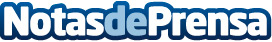 CANVIA, empresa del grupo Advent International, anuncia la adquisición de IdeafosterCanvia, empresa líder en transformación digital respaldada por Advent International, amplía con esta compra su portafolio con servicios de innovación rápida y prototipaje. Ideafoster, fundada por los emprendedores Pau Garcia-Milà y Anna Cejudo, mantendrá la actual sede en Barcelona y su base de clientes en Europa, Estados Unidos y América LatinaDatos de contacto:IdeaFoster+44 07821499659Nota de prensa publicada en: https://www.notasdeprensa.es/canvia-empresa-del-grupo-advent-international Categorias: Nacional Finanzas Emprendedores E-Commerce Recursos humanos Digital http://www.notasdeprensa.es